PRENSALos análisis fisicoquímicos y microbiológicos de las muestras recolectadas por técnicos de la Dirección de Laboratorio en el punto georreferenciado coordenadas 20 K 548943 -UTM  7526044, en fecha 18 de agosto del corriente año del Rio Pilcomayo en la localidad de Pozo Hondo del Departamento de Boquerón.Se informa cuanto sigue sobre el punto de muestreo - Código RiPi01:El pH, y Oxígeno Disuelto, se encuentran dentro de los límites permitidos por la Resolución SEAM Nº222/02 tanto para aguas de Clase 2 como de Clase 3.  Los Solidos Totales Disueltos y la Turbidez superan los límites permitidos por la Resolución SEAM Nº222/02 tanto para aguas de Clase 2 como de Clase 3. Una DBO5, 20ªC de (<1 mg O2/L), se encuentra por debajo del rango de detección de la metodología DBO5, 20ªC, y por lo tanto se encuentran por debajo de los límites establecidos por la Resolución SEAM Nº222/02 tanto para aguas de Clase 2 como de Clase 3. Una DQO de (<3 mg O2/L), se encuentra por debajo del rango de detección de la metodología, y por lo tanto se encuentra por debajo del límite establecido por la Resolución SEAM Nº222/02 en el Art. 7 que es solo para efluentes y el valor debe de ser inferior a 150 mg O2/L.El resultado de Nitrógeno Total (1,40 mgN/L), supera el límite de la Resolución. SEAM Nº222/02 para aguas de Clase 2.El resultado de Fosforo Total (0,441 mg P/L), supera el límite de la Resolución. SEAM Nº222/02 para aguas de Clase 2.El resultado de Nitrógeno Amoniacal (0,42 mg NH3/L). supera el límite de la Resolución. SEAM Nº222/02 para aguas de Clase 2.Los resultados de Nitratos (1,30 mg N-NO3-/L), Nitrito (0,067 mg N-NO2-/L) y Sulfatos (54,93 mg SO4-2/L) se encuentra por debajo del límite de la Resolución SEAM Nº222/02 tanto para aguas de Clase 2 y Clase 3.El resultado de Coliformes Totales (3972,6 NMP/100ml), supera el límite de la Resolución SEAM Nº222/02 para aguas de Clase 2. El resultado de E. Coli (39,4 NMP/100ml), se encuentra por debajo del límite de la Resolución SEAM Nº222/02 tanto para aguas de Clase 2 y Clase 3.Los resultados de Hierro (1,410 mg Fe/L) y Manganeso (0,316 mg Mn/L) superan los límites establecidos por la Resolución SEAM Nº222/02 tanto para aguas de Clase 2 como de Clase 3. El resultado de Plomo (0,011 mg Pb/L) se encuentra en el límite para aguas de clase 2 y por debajo del límite para aguas de clase 3 de la Resolución SEAM Nº222/02. Los resultados de Cobre, Cromo, Plomo, Cadmio, Arsénico y Sodio se encuentran por debajo de los límites establecidos por la Resolución SEAM Nº222/02 tanto para aguas de Clase 2 como de Clase 3.Obs: El hierro y el manganeso son elementos comunes en la superficie de la tierra. El hierro es más común que el manganeso, pero frecuentemente ocurren juntos y no son peligrosos para la salud. Además, pueden darle al agua un sabor, olor y color indeseable.El fósforo y el nitrógeno son componentes esenciales para la vida, por lo cual son nutrientes fundamentales para el crecimiento vegetal y animal.  Tiene su origen natural en la erosión de las rocas y la degradación de la materia orgánicaEl aporte de materia orgánica proveniente de vertidos domésticos, agrícolas e industriales constituye una de las perturbaciones más comunes de los ambientes acuáticos. La descomposición de la materia orgánica provoca la reducción de la concentración de oxígeno en el agua y aporta nutrientes, principalmente nitrógeno y fósforo.La presencia de coliformes en el agua no garantiza que beber el agua cause una enfermedad. Más bien, su presencia indica que existe una vía de contaminación entre una fuente de bacterias (agua superficial, sistema séptico, desechos animales, etc.) y el suministro de agua.Recomendación: Se recomienda en base a los resultados obtenidos de laboratorio, que se evite el consumo de agua en la zona de toma de muestra de Agua tanto aguas arribas como aguas abajo del Rio Pilcomayo – Pozo Hondo sin previo tratamiento.Realizar otra toma de muestra de agua del lugar después de una lluvia a fin de analizar si son alterados los parámetros de calidad de agua.RESULTADO DE ANÁLISIS DE CALIDAD DE AGUA DEL RIO PILCOMAYOTABLA I: ANÁLISIS FISICOQUÍMICOS              FECHA DE TOMA DE MUESTRA: 18/08/2022TABLA II: ANÁLISIS MICROBIOLÓGICOS  *no deberán ser excedidos en el límite de 200 coliformes fecales (E. Coli) por 100 mL en 80% o más de por lo menos 5 muestras mensuales recolectado en cualquier mes. **no deberán ser excedidos en el límite de 1000 coliformes por 100 mL en 80% o más de por lo menos 5 muestras mensuales.***hasta 4000 coliformes fecales (E. Coli) por 100 mL en 80% de las muestrasTABLA III: ANÁLISIS DE METALES POR ICP    Obs: La Organización Mundial de la Salud fija los niveles permitidos de cromo total en efluentes industriales y en agua potable en 0,25 y 0,05 mg/L, respectivamente. El análisis de cromo total engloba al hexavalente, así que el control en agua de cromo total automáticamente lidea con el hexavalente.PUNTOS GEORREFERENCIADOS EN COORDENADAS UTM DE TOMA DE MUESTRAS DEL RIO PILCOMAYO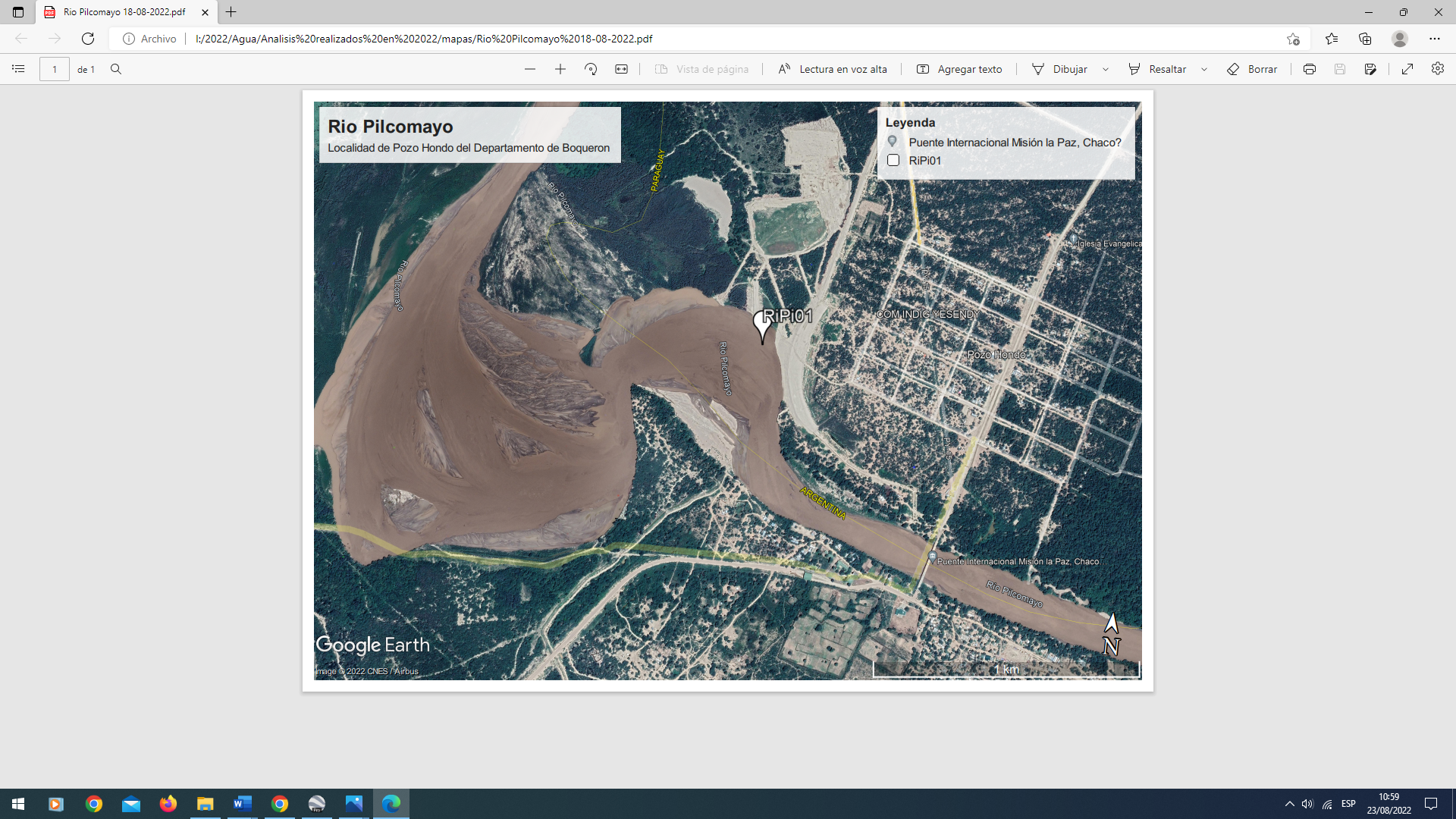 DOCUMENTOS FOTOGRÁFICOSAnálisis in situ y toma de muestra en el punto RiPi01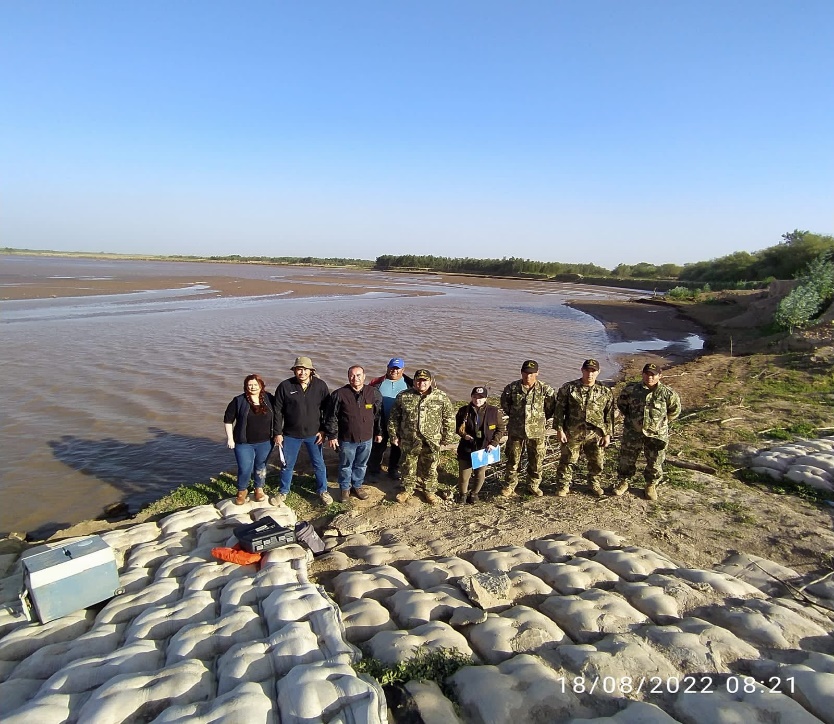 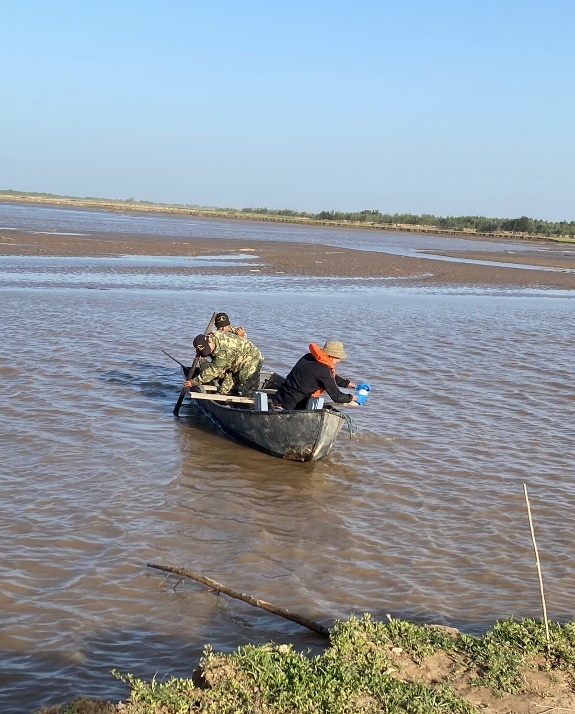 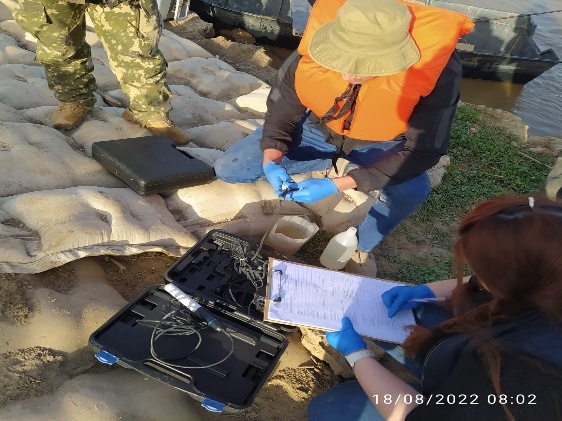 ParámetrosUnidadMétodosRiPi01Resolución SEAM N.º 222/02Resolución SEAM N.º 222/02ParámetrosUnidadMétodosRiPi01Clase 2Clase 3Coordenadas(UTM)---20 K 548943-7526044------pHUnidad de pH4500-H +B. Método electrométrico8,116,0-9,06,0-9,0Temperatura°C2550 B Métodos de laboratorio y de campo15,5Sin límite establecidoSin límite establecidoOD (Oxígeno Disuelto)mg/L4500-O G. Método de electrodo de membrana9,38≥5≥4ConductividadµS/cm2510 B. Método de laboratorio1.452Sin límite establecidoSin límite establecidoSTD (Solidos Disueltos totales)mg/LMétodo de electrodo711,8500500TurbidezUNT2130 B. Método nefelométrico491100100DQO (Demanda Química de Oxígeno)mg O2/L5220 D. Reflujo cerrado, método colorimétrico<3Se encuentra por debajo del rango de detecciónSin límite establecidoSin límite establecidoDBO5, 20ªC Demanda bioq. Oxígenomg O2/L5210 B. Prueba DBO de 5 días.<1Se encuentra por debajo del rango de detección510Nitrógeno Totalmg N/L4500 N- B. Macro-kjeldahl -Método (2,6-Dimetilofenol)1,400,6Sin límite establecidoFosforo Totalmg P/L4500-P E. Método del ácido ascórbico0,4410,05Sin límite establecidoNitratomg N-NO3-/LMétodo de Ácido Cromotropico1,301010Nitrógeno Amoniacalmg NH3/LMétodo de Salicilato0,420,02Sin límite establecidoNitritosmg N-NO2-/L4500- NO2- B. Método colorimétrico0,0671,01,0Sulfatosmg SO4-2/L4500 SO4-2 -E. Método Turbidimétrico54,93250250Solidos Totalesmg/L2540 B. Sólidos totales secados a 103-105 °C1.874Sin límite establecidoSin límite establecidoAspecto------Liquido amarillento con solidos en suspensión ------ParámetrosUnidadMétodosRiPi01Resolución SEAM N.º 222/02Resolución SEAM N.º 222/02ParámetrosUnidadMétodosRiPi01Clase 2Clase 3Coliformes TotalesNMP/100 mLMetodología Colilert3972,61000**Sin límite establecidoE. ColiNMP/100 mLMetodología Colilert39,4200*4000***ParámetrosUnidadMétodosRiPi01Resolución SEAM N.º 222/02Resolución SEAM N.º 222/02ParámetrosUnidadMétodosRiPi01Clase 2Clase 3Cobremg Cu/L3120 B. Método de plasma de acoplamiento inductivo (ICP-OES)0,01411Cromomg Cr/L3120 B. Método de plasma de acoplamiento inductivo (ICP-OES)0,0160,5 Cr+30,05 Cr+60,5 Cr+30,05 Cr+6Hierromg Fe/L3120 B. Método de plasma de acoplamiento inductivo (ICP-OES)1,4100,30,3Manganesomg Mn/L3120 B. Método de plasma de acoplamiento inductivo (ICP-OES)0,3160,10,1Níquelmg Ni/L3120 B. Método de plasma de acoplamiento inductivo (ICP-OES)0,0110,0250,025Plomomg Pb/L3120 B. Método de plasma de acoplamiento inductivo (ICP-OES)0,0110,010,03Cadmiomg Cd/L3120 B. Método de plasma de acoplamiento inductivo (ICP-OES)00,0010,001Arsénicomg As/L3120 B. Método de plasma de acoplamiento inductivo (ICP-OES)00,010,05Sodiomg Na/L3120 B. Método de plasma de acoplamiento inductivo (ICP-OES)131,665200200Potasiomg K/L3120 B. Método de plasma de acoplamiento inductivo (ICP-OES)14,606Sin límite establecidoSin límite establecido